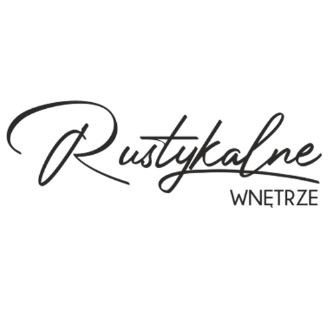 FORMULARZ REKLAMACJIZ gwarancji producenta* / rękojmi*NR: ………………	Dane Klienta / Kontrahenta: ..............................………………………………………………………….                                                   ..............................………………………………………………………….                                                   ..............................………………………………………………………….Data zakupu / Dokument FV lub paragon : ………………………………………………………………….Reklamowany produkt:1. Data przyjęcia reklamacji :     …………………………………………………………2. Data wykrycia wady;    .......................................…………………………….3. Data zgłoszenia wady …………………………………....................................Żądania Klienta : WYMIANA*/    NAPRAWA */   ZWROT */  OBNIŻENIE CENY*Inne:……………………………………………………………………………………………..Rozpatrzenie zgłoszenia reklamacyjnego: Podpis Klienta:…………………………………….................................Data i podpis * niepotrzebne skreślićL.P.NAZWA I SYMBOLPRODUKTUROZMIARKOLORILOŚĆ1234Przyczyna reklamacji – opis wady: